V posledním týdnu si procvičte pravopis, nezapomeňte si vše zdůvodňovat. Vypracovaný list posílat nemusíte. Užijte si hezké prázdniny a opatrujte se .1. Doplň do textu vynechaná písmena – y, iPostav_ chlapců se rychl_mi kroky blížil_ ke stanu. V_křiky indiánů se m_sily s kv_lením zvířat. Ve v_řiv_ch pračkách se dříve i b_lé prádlo hezky v_pralo. Naši chlapci dosáhl_ skvěl_chv_sledků. Spory mezi král_ se většinou v_řešil_ v boji. Milanov_ šíp_m_řil_ přímo k cíl_. Maminka mu opravovala šv_ na košil_. Opravil_ jsme v_v_klané kůl_ u plotu. Větve vrb_ a os_ky se skláněl_ až k zem_. V petržel_ a v mrkv_ jsou v_tamíny. Na v_stavě jsme se setkal_ s Arab_, Francouz_, Španěl_ a Rus_. Brz_čko ráno mě vzbudil_ šv_tořiv_ ptáčci. Tatínkov_ rady jsem pochopil až jako dospěl_.2. Doplň s, zRozsáhlá _bírka známek, _klizeň obilí, _trouchnivělý pařez, _pocené ruce, _chátralé stavení, _rážka dvou vlaků, jejich rodiny se _blížily, _klamaná dívka, nový _bormistr, _právy o počasí, zápas _končil remízou, byl _děšený, _trávil čas u moře, _běrači míčků při tenisovém zápase, _těžuje mamince práci, _volali schůzku, _lepený sešit, _hrozila se, oběd mu _chladl, _hrabali listí, _míchal dva nápoje, _tište se, _baslil si věci, nová _kluzavka, _levněné zboží, _dělovací technika.3. Vysvětli pravopis daných slovshromážděnívisutýlampičkaprovazyzatměníkomíhatMilanovy sestrycizí drzý chlapecleniví mužikrkonošštíV posledním týdnu si procvičte pravopis, nezapomeňte si vše zdůvodňovat. Vypracovaný list posílat nemusíte. Užijte si hezké prázdniny a opatrujte se .1. Doplň do textu vynechaná písmena – y, iPostav_ chlapců se rychl_mi kroky blížil_ ke stanu. V_křiky indiánů se m_sily s kv_lením zvířat. Ve v_řiv_ch pračkách se dříve i b_lé prádlo hezky v_pralo. Naši chlapci dosáhl_ skvěl_chv_sledků. Spory mezi král_ se většinou v_řešil_ v boji. Milanov_ šíp_m_řil_ přímo k cíl_. Maminka mu opravovala šv_ na košil_. Opravil_ jsme v_v_klané kůl_ u plotu. Větve vrb_ a os_ky se skláněl_ až k zem_. V petržel_ a v mrkv_ jsou v_tamíny. Na v_stavě jsme se setkal_ s Arab_, Francouz_, Španěl_ a Rus_. Brz_čko ráno mě vzbudil_ šv_tořiv_ ptáčci. Tatínkov_ rady jsem pochopil až jako dospěl_.2. Doplň s, zRozsáhlá _bírka známek, _klizeň obilí, _trouchnivělý pařez, _pocené ruce, _chátralé stavení, _rážka dvou vlaků, jejich rodiny se _blížily, _klamaná dívka, nový _bormistr, _právy o počasí, zápas _končil remízou, byl _děšený, _trávil čas u moře, _běrači míčků při tenisovém zápase, _těžuje mamince práci, _volali schůzku, _lepený sešit, _hrozila se, oběd mu _chladl, _hrabali listí, _míchal dva nápoje, _tište se, _baslil si věci, nová _kluzavka, _levněné zboží, _dělovací technika.3. Vysvětli pravopis daných slovshromážděnívisutýlampičkaprovazyzatměníkomíhatMilanovy sestrycizí drzý chlapecleniví mužikrkonošštíPoslední téma tohoto školního roku je 1. světová válka.  Minulý týden jste zhlédli první video a podívali jste se na vznik Trojspolku a Trojdohody. Na závěr Vám doporučím ještě dvě videa:https://www.televizeseznam.cz/video/slavnedny/den-kdy-zacala-prvni-svetova-valka-28-cervenec-151942 https://www.televizeseznam.cz/video/slavnedny/den-kdy-vzniklo-ceskoslovensko-28-rijen-150707. Pokud budete mít chuť a máte rádi válečnou tématiku, na youtube najdete několik zajímavých dokumentů. Doporučuji některý z nich zhlédnout. Kdo raději čte, mohu doporučit např. Na západní frontě klid – E. M. Remarque, Osudy dobrého vojáka Švejka – J. Hašek. Kdo by chtěl něco novějšího, určitě zapátrejte v knihkupectvích. Věřím, že veškeré vědomosti v dalším školním roce zužitkujete.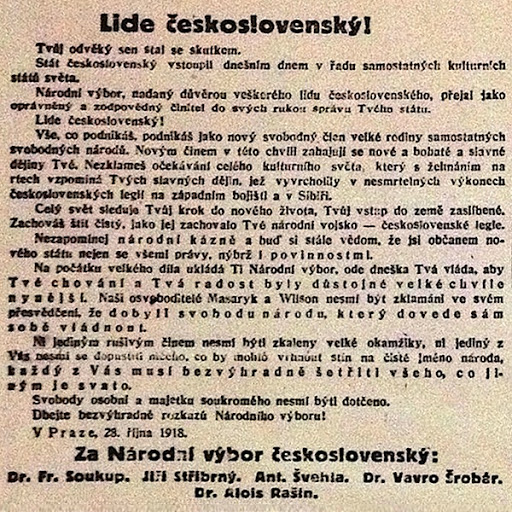 Mějte se moc hezky a užijte si léto .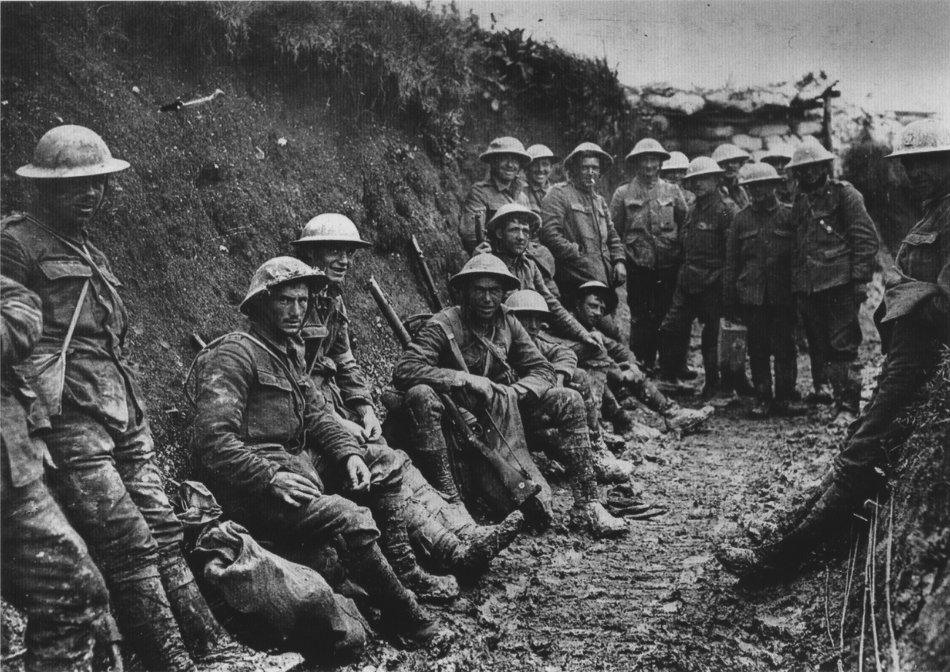 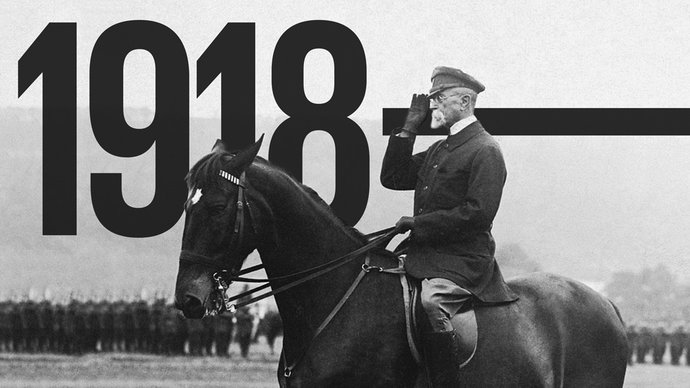 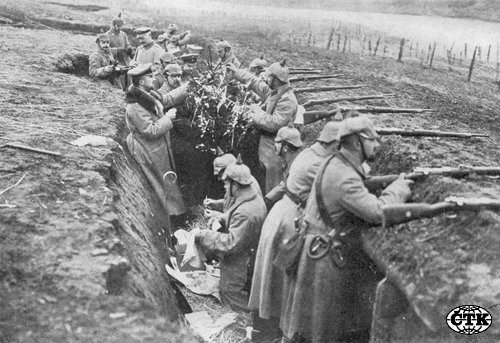 Naposledy v tomto roce vás zdravím. Počítání vám šlo skvěle, takže je na čase nějaká změna. Zkuste si tento týden pohrát se slovníkem a vyplnit následující křížovku ;-)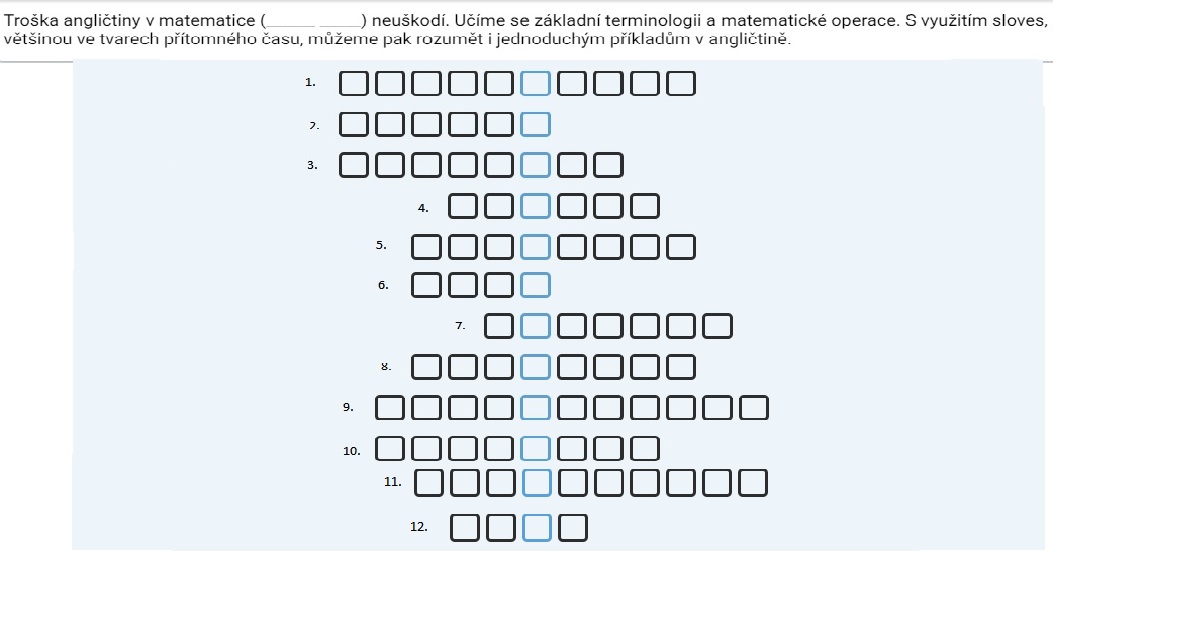 PřeponaTěžniceTrojúhelníkObjemVálecOdvěsnyTeoriePrůměrPovrchVýškaPravý úhelzákladnaMilí žáci,Tento týden mám pro vás zákeřnou osmisměrku plnou fyzikálních veličin, jednotek a měřidel. Když vše vyškrtáš a zbylá písmena přečteš pozpátku, dozvíš se citát Jana Wericha.Tento citát mi napiš přes email či telefon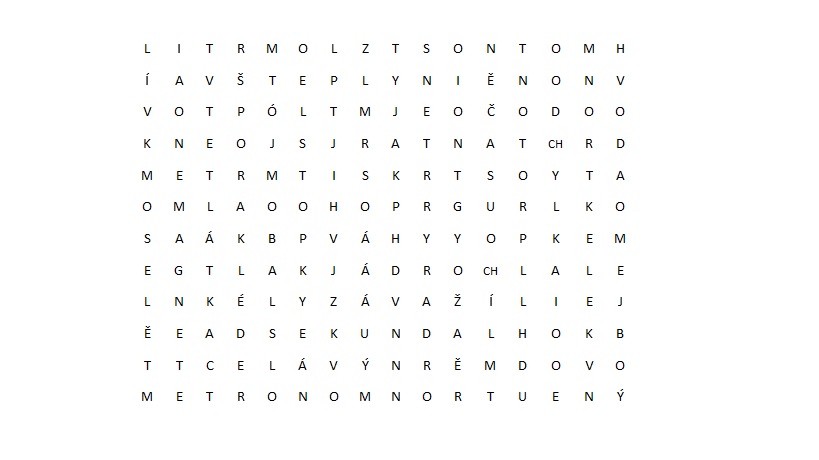 posílám Vám poslední super úkol  Je dobrovolné poslat mi komentář, jak Vám šel, ale doporučuji rozhodně vyzkoušet. Jedná se o TESTOVÁNÍ VAŠEHO MOZKU. https://www.youtube.com/watch?v=Hb5mjESvYekHodně zábavy, věřím, že dopadnete dobře.S některými se již tento školní rok neuvidím, přeji alespoň na dálku pěkné prázdniny plné sportovních aktivit a pěkných zážitků v přírodě  Pavla PluhařováVšechny, kteří pěkně spolupracovali a své práce posílali moc chválímTento týden už nedostanete zeměpisný úkol, ale spíš takový úkol k zamyšlení.Chtěla bych, abyste nám napsali zpětnou vazbu na téma domácí výuka. Co bylo pro vás obtížné, co bylo naopak snadné. Třeba tam bylo i něco, co vás bavilo….napište nám to.DěkujemeDnes si poslechneme poslední část povídky The Survivor. Tentokrát si poslechneme CELOU šestou (poslední) část příběhu.POSLECHNĚTE SI POKRAČOVÁNÍ PŘÍBĚHU Poslech má čtyři části: rekapitulaci předchozího děje, krátkou část, kdy Agent Kowalski, těsně před pádem letadla, telefonuje s bankovními lupiči, potom část, kdy Nurse Bryson telefonuje s Agentem Kowalskim, aby ho informovala, že se Agentka Sandersová probrala z kómatu a poslední část, kdy Agent Kowalski dorazí do nemocnice, aby si promluvil s Agentkou Sanders. Poslech naleznete zde:https://learnenglishteens.britishcouncil.org/study-break/graded-listening/survivor-episode-6-caught-level-a2Přepis poslechu najdete pod poslechem (TRANSCRIPT): Pracovní list Anglický jazyk do 19. 6. 2020Jméno a příjmení:________________________, třída:____________________Zkus jednoduše popsat, o čem příběh byl. Můžeš zkusit anglicky, pokud si netroufneš, můžeš česky.Napiš/zakroužkuj jak se ti s poslechem pracovaloPráce s poslechem mi zabrala zhruba:             ________________ minut týdně.                                                            Poslech byl pro mne:           snadný/ tak akorát /trochu obtížný /hodně obtížný.                                                       Úkoly jsem zvládl:                -       sám bez přepisu textusám s pomocí přepisu textu                               -     s  pomocí  někoho jiného (rodiče, kamaráda)Dobrý den PřáteléMáme tu poslední domácí cvičení z chemie. Nebojte, dnes to bude na pohodu.Pro začátek si dáme opět rekapitulaci otázek z minulého týdne. Takto zhruba mohly vypadat správné odpovědi na minulé zadání:Zkus doplnit následující chemické rovnice a zkus zjistit, co se při nich děje nebo kde se tyto reakce využívají. Pamatujte, že počet atomů na levé i pravé straně rovnice musí být stejný.Příklad:Řešení: 
Reakce draslíku s vodou – vzniká hydroxid draselný a vodík.Rovnice 1:Reakce vodíku s kyslíkem – vzniká voda.Rovnice 2:Reakce uhlíku s kyslíkem – vzniká oxid uhličitý (tato reakce probíhá když grilujete na dřevěném uhlí, nebo topíte uhlím v kamnech).Rovnice 3:Reakce oxidu železitého s uhlíkem – vzniká čisté železo a oxid uhličitý (typicky výroba železa).Rovnice 4:Fotosyntéza – chemická reakce, kdy rostlina z oxidu uhličitého a vody vytváří cukr a kyslík.U rovnice 4 zkuste uvést, i kolik molekul ?? vzniká (lze to jednoduše spočítat).Otázka 1: Proč musí být počet atomů na levé i pravé straně rovnice stejný?Odpověď: Platí zákon o zachování hmoty. Atomy se nemůžou nikam ztratit ani vzniknout z ničeho.Zadání na tento týden:Tento týden si zrekapitulujeme, co jsme se naučili za celý rok a kam až jsme došli. Tento rok byl váš první s chemií. Zjistili jsme spolu spoustu zajímavých informací, něco málo jsme se naučili a provedli jsme spoustu zajímavých experimentů.Karanténa mi trochu nabourala plány, ale já jsem toho využil k opakování a prohloubení toho, o čem jsme mluvili na začátku roku (atomy a chemické reakce atd). Příští rok totiž budeme pokračovat v odkrývání fascinujících skutečností ze světa chemie, a bez pochopení toho, co je to chemická rovnice bychom se daleko nedostali.Z tohoto roku jsme si odnesli několik nejdůležitějších poznání:Všechno kolem nás se skládá z malinkých částic zvaných atomy.Různé látky spolu mohou reagovat a vytvářet jiné látky – tomu říkáme chemická reakce.Na mnoha příkladech jsme si ukázali, že i doma využíváme řadu chemikálií a chemických reakcí, ač to většinu lidí nenapadne (čištění odpadu hydroxidem sodným – krtkem, kuchyňská sůl – chlorid sodný)Veškeré chemické prvky najdeme v periodické tabulce prvků.Existuje několik důležitých skupin, do kterých prvky dělíme a které mají v rámci skupiny podobné vlastnosti (alkalické kovy – sodík, draslík, halogeny – fluor, chlor, vzácné plyny a dále)To jak se různé prvky a chemické sloučeniny chovají má určitá pravidla, která se můžeme naučit a pak spousta věcí najednou dává smysl (proč dřevo pomalu hoří a střelný prach rychle exploduje?).Chemie je úžasná a fascinující věda, která nás doslova obklopuje na každém kroku našeho všedního života (naše oblečení, boty, auta, mobilní telefony a bohužel částečně i jídlo a pití – to všechno je výsledkem nějakých chemických procesů, které se provozují kdesi v továrnách)Otázky na tento týden:Co  vás na chemii bavilo nejvíce?Co vás bavilo nejméně?Na co byste se chtěli podívat příští rok?Máte jinou poznámku či dotaz?Odpovědi jako vždy posílejte na marek.dosek@seznam.czUvidíme se tedy v září. Užívejte prázdnin a nezapomeňte si ve volných chvílích vyčíslit nějakou tu chemickou rovnici. Marek Došek1) Napiš  věty -správný slovosled  a slovesa ve správném tvaru:Lea/ um halb sieben/ aufstehen.du/mitkommen?ic/nicht gerne/ fernsehen.2) Doplň správný tvar slovesa können:Was ………………du gut?Ich ……………….gut Gitarre spielen.Meine Freundin …………………..gut kochen.3) Napiš otázku a odpověz na ni:du/eine Katze/ haben?    Nein,…………………………………………………..Filme/ gerne/ sehen/ du? …………………………………………………………..ein Handy/ haben/ du?  ………………………………………………………………………..1) Napiš  věty -správný slovosled  a slovesa ve správném tvaru:Lea/ um halb sieben/ aufstehen.du/mitkommen?ic/nicht gerne/ fernsehen.2) Doplň správný tvar slovesa können:Was ………………du gut?Ich ……………….gut Gitarre spielen.Meine Freundin …………………..gut kochen.3) Napiš otázku a odpověz na ni:du/eine Katze/ haben?    Nein,…………………………………………………..Filme/ gerne/ sehen/ du? …………………………………………………………..ein Handy/ haben/ du?  ………………………………………………………………………..Najděte a opravte chybu ve slovese. Každá věta obsahuje pouze jednu chybu.Příklad: 	Иван Иванович, где вы был вчера?            были1.	Мы об этом часто говориме.2.	Ты знаеш, который час?3.	Извините, но я не понимаем.4.	Чем вы занимали вчера вечером?5.	Тамара Петровна, где вы была вчера?6.	Говорите, мы вас слушаеме.7.	Я позвоним, когда ты будешь дома.8.	Где ты живёш?9.	Яна и Якуб можут прийти завтра.10.	Студенты писалы письмо в Чехию.11.	Он часто работае с утра до вечера.12.	Я приду завтра. Они меня буду ждать.13.	Извините, но вы с ним неможете говорить.14.	Вчера мы купилы билеты на концерт.15.	Я любю рок музыку.Co k sobě patří? Spojte české věty s jejich ruskými ekvivalenty.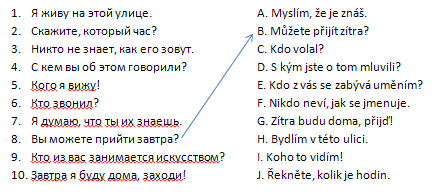 PředmětČeský jazykČeský jazykVyučující 8. ALucie Valuškoválucie.valuskova@seznam.czPředmětČeský jazykČeský jazykVyučující 8. BRadka Prskavcová radka.prskavcova@seznam.czPředmětDějepisDějepisVyučující 8. ABRadka Prskavcová radka.prskavcova@seznam.czPředmětMatematika Matematika Vyučující 8. ABMarie Šulanová  sulanova@skolanavalech.czWhatsApp (731557682) možnost domluvit online konzultaciPředmětFyzikaFyzikaVyučující 8. ABMarie Šulanová  sulanova@skolanavalech.czWhatsApp (731557682) možnost domluvit online konzultaciPředmětPřírodopisPřírodopisVyučující 8. ABPavla Pluhařová    pa.hlad@seznam.czPředmětZeměpisZeměpisVyučující 8. APavla Pluhařová    pa.hlad@seznam.czVyučující 8. BJana Veselá    vesela@skolanavalech.czPředmětAnglický jazyk  Anglický jazyk  Vyučující 8. ABŠárka Kánskákanska@skolanavalech.czVyučující 8. ABJana Muhlfeitová muhlfeitova@skolanavalech.czPředmětChemie Chemie Vyučující 8. ABMarek Došek  marek.dosek@seznam.czPředmětNěmecký jazyk Německý jazyk Vyučující 8. ADana Brejníková brejnikova@skolanavalech.czPředmětNěmecký jazyk Německý jazyk Vyučující 8. BAndrea Jíšová  jisova@skolanavalech.czPředmětRuský jazyk Ruský jazyk Vyučující 8. ABOlga Kozik olha.kozik@seznam.cz